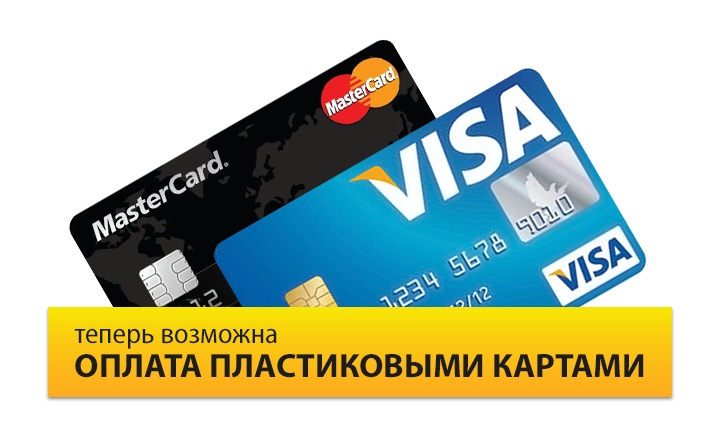 В СПб ГБУЗ "Городская поликлиника №39" всегда рады предложить Вам широкий спектр услуг.В нашем штате работают квалифицированный и высококвалифицированные, опытные сотрудники,готовые оказать на высоком уровне медицинскую помощь взрослому населению.Имеются противопоказания. Необходимо проконсультироваться у специалистов.В числе предоставляемых услуг Вам могут быть оказаны следующие: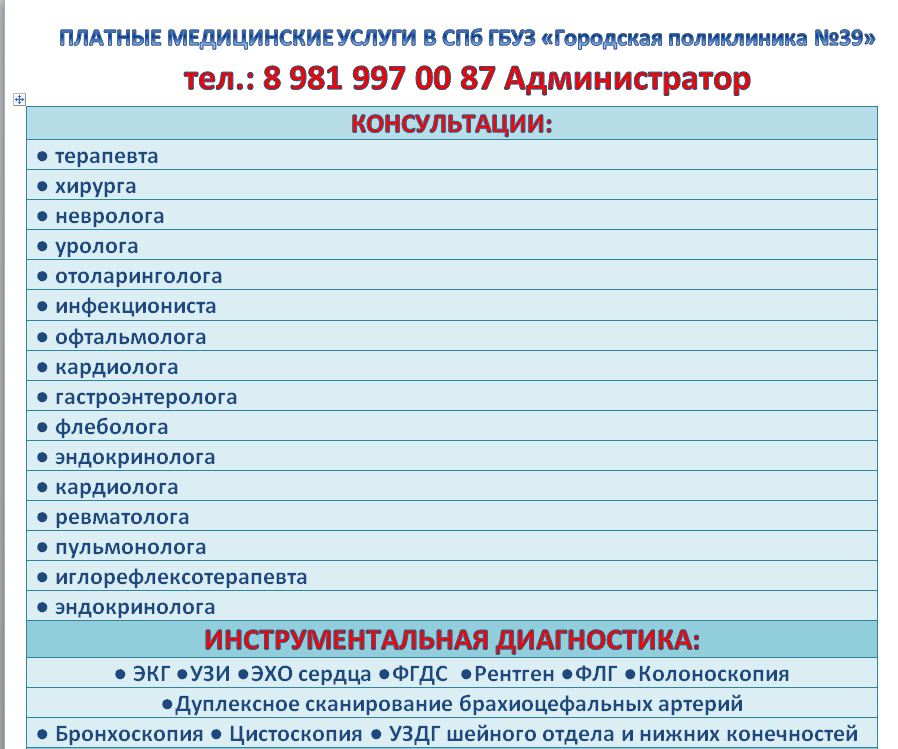 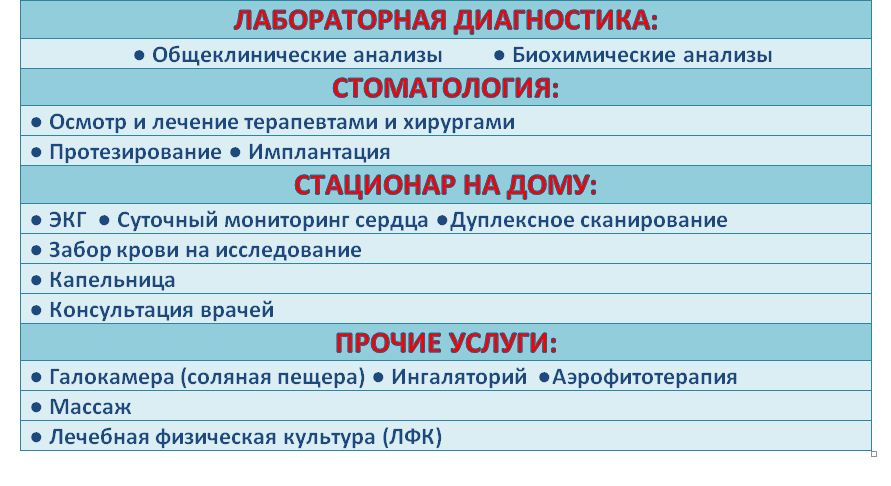 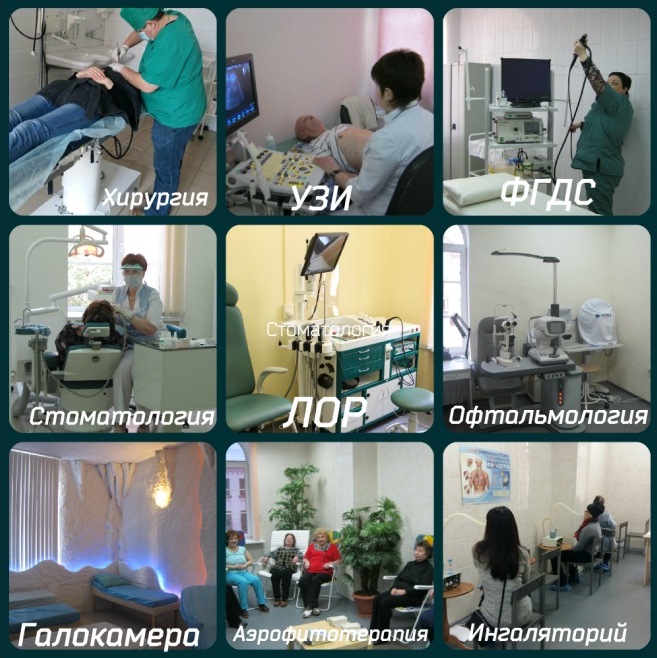 